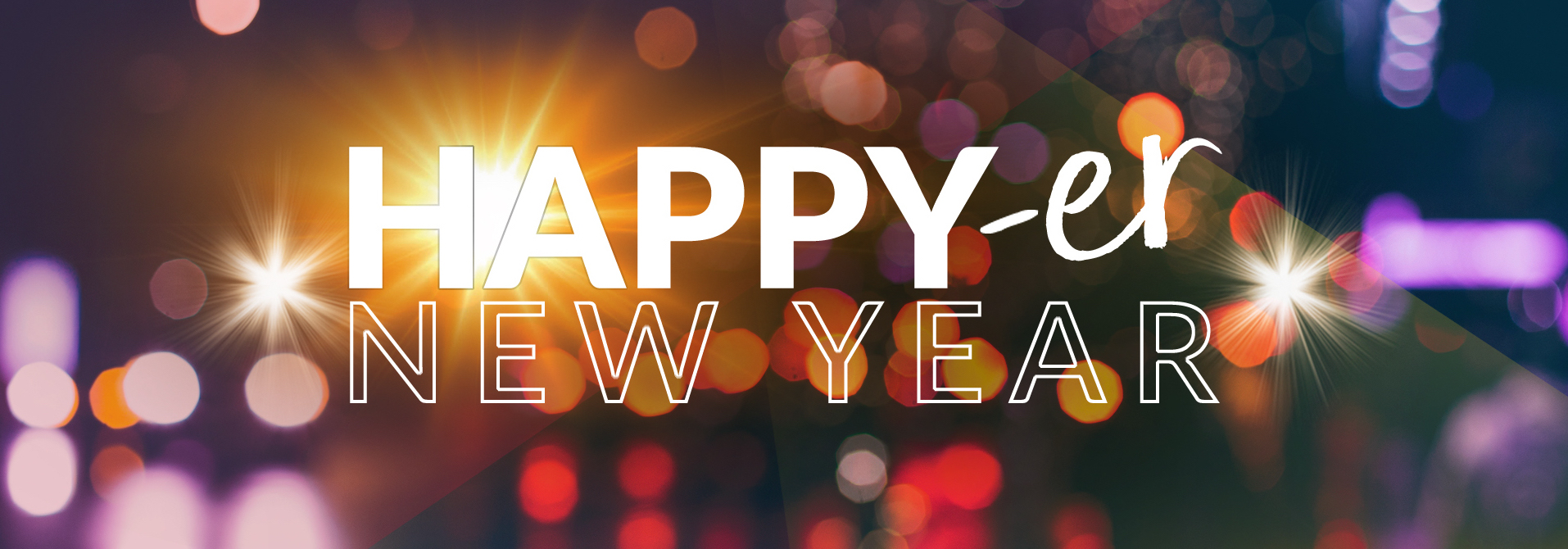 Week 4, Day 5“I tell you the truth, anyone who sneaks over the wall of a sheepfold, rather than going through the gate, must surely be a thief and a robber! But the one who enters through the gate is the shepherd of the sheep. The gatekeeper opens the gate for him, and the sheep recognize his voice and come to him. He calls his own sheep by name and leads them out. After he has gathered his own flock, he walks ahead of them, and they follow him because they know his voice. They won’t follow a stranger; they will run from him because they don’t know his voice.”Those who heard Jesus use this illustration didn’t understand what he meant, so he explained it to them: “I tell you the truth, I am the gate for the sheep. All who came before me were thieves and robbers. But the true sheep did not listen to them. Yes, I am the gate. Those who come in through me will be saved. They will come and go freely and will find good pastures. The thief’s purpose is to steal and kill and destroy. My purpose is to give them a rich and satisfying life.“I am the good shepherd. The good shepherd sacrifices his life for the sheep.John 10:1-11At The Ridge, our mission is to help people find and follow Jesus. As you read the next portion of this devotional, consider the FIND comments if you if you are exploring faith or helping others explore their faith. Use the FOLLOW section to help you take steps if you are currently following Jesus.
FIND: Jesus says through Him, you can have a “rich and satisfying life”.  What is holding you back from fully accepting this?FOLLOW: Jesus calls you by name.  Are you listening?